Carlos Aparecido PereiraCarlos Aparecido PereiraCarlos Aparecido PereiraBrasileiro, 54 anos (21/04/64), casado, 2 filhos
Rua Ângelo Bertini, 164 - Bl.01 - Apto. 51 Jd. Celeste
04195-090 São Paulo, São Paulo - Brasil
(11)2083-3657
cel 55 (11) 98925-3556
carapereira58@gmail.com
http://www.ergoservcrono.wixsite.com/ergoservcrono
  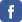 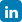 Brasileiro, 54 anos (21/04/64), casado, 2 filhos
Rua Ângelo Bertini, 164 - Bl.01 - Apto. 51 Jd. Celeste
04195-090 São Paulo, São Paulo - Brasil
(11)2083-3657
cel 55 (11) 98925-3556
carapereira58@gmail.com
http://www.ergoservcrono.wixsite.com/ergoservcrono
  ObjetivoObjetivoObjetivoObjetivoObjetivoCRONOANALISTA / TÉCNICO MÉTODOS E PROCESSOS / ASSISTENTE PCP.CRONOANALISTA / TÉCNICO MÉTODOS E PROCESSOS / ASSISTENTE PCP.CRONOANALISTA / TÉCNICO MÉTODOS E PROCESSOS / ASSISTENTE PCP.CRONOANALISTA / TÉCNICO MÉTODOS E PROCESSOS / ASSISTENTE PCP.CRONOANALISTA / TÉCNICO MÉTODOS E PROCESSOS / ASSISTENTE PCP.Perfil profissionalPerfil profissionalPerfil profissionalPerfil profissionalPerfil profissionalCarreira desenvolvida na área de Métodos e Processos, com larga experiência em Cronoanálise , MTM , PCP, Custos e Logistica, responsável pela coordenação e implantação de novos produtos, estimativa de custos, estudos de tempos e ergonômicos, cadastros e documentação dos produtos, lay-outs , balanceamentos, células de manufatura, processos de fabricação e melhorias em diversas áreas produtivas, atuando também na área de PCP com inventários, apontamentos, carga máquina, programação e kanbam.Carreira desenvolvida na área de Métodos e Processos, com larga experiência em Cronoanálise , MTM , PCP, Custos e Logistica, responsável pela coordenação e implantação de novos produtos, estimativa de custos, estudos de tempos e ergonômicos, cadastros e documentação dos produtos, lay-outs , balanceamentos, células de manufatura, processos de fabricação e melhorias em diversas áreas produtivas, atuando também na área de PCP com inventários, apontamentos, carga máquina, programação e kanbam.Carreira desenvolvida na área de Métodos e Processos, com larga experiência em Cronoanálise , MTM , PCP, Custos e Logistica, responsável pela coordenação e implantação de novos produtos, estimativa de custos, estudos de tempos e ergonômicos, cadastros e documentação dos produtos, lay-outs , balanceamentos, células de manufatura, processos de fabricação e melhorias em diversas áreas produtivas, atuando também na área de PCP com inventários, apontamentos, carga máquina, programação e kanbam.Carreira desenvolvida na área de Métodos e Processos, com larga experiência em Cronoanálise , MTM , PCP, Custos e Logistica, responsável pela coordenação e implantação de novos produtos, estimativa de custos, estudos de tempos e ergonômicos, cadastros e documentação dos produtos, lay-outs , balanceamentos, células de manufatura, processos de fabricação e melhorias em diversas áreas produtivas, atuando também na área de PCP com inventários, apontamentos, carga máquina, programação e kanbam.Carreira desenvolvida na área de Métodos e Processos, com larga experiência em Cronoanálise , MTM , PCP, Custos e Logistica, responsável pela coordenação e implantação de novos produtos, estimativa de custos, estudos de tempos e ergonômicos, cadastros e documentação dos produtos, lay-outs , balanceamentos, células de manufatura, processos de fabricação e melhorias em diversas áreas produtivas, atuando também na área de PCP com inventários, apontamentos, carga máquina, programação e kanbam.FormaçãoFormaçãoFormaçãoFormaçãoFormaçãoEscolaridade
Ensino Médio (2o. Grau) Profissionalizante completo.Curso técnico – Médio (2o grau)
Desenho de Elementos e Máquinas / Leitura e Interpretação de Desenhos, INSTITUTO NOBEL DE TECNOLOGIA (agosto/1983) - concluída.Cursos Complementares
LOGÍSTICA, Catho Educação Executiva (julho/2016) - concluída.
GESTÃO DE CUSTOS E FORMAÇÃO DE PREÇOS, BUZZERO (junho/2016) - concluída.
PPCP (Planejamento, Programação e Controle de Produção), Buzzero (maio/2016) - concluída.
PCP, Comexito (maio/2016) - concluída.
MRP, TOTUS (outubro/2007) - concluída.
AUTO CAD R14, TREINASOFT (novembro/1999) - concluída.
MTM I / MTM (Standart), VDO (junho/1997) - concluída.
CRONOANÁLISE / CRONOTÉCNICA / MTM (Básico), ESCOLAS MECKING (maio/1997) - concluída.Escolaridade
Ensino Médio (2o. Grau) Profissionalizante completo.Curso técnico – Médio (2o grau)
Desenho de Elementos e Máquinas / Leitura e Interpretação de Desenhos, INSTITUTO NOBEL DE TECNOLOGIA (agosto/1983) - concluída.Cursos Complementares
LOGÍSTICA, Catho Educação Executiva (julho/2016) - concluída.
GESTÃO DE CUSTOS E FORMAÇÃO DE PREÇOS, BUZZERO (junho/2016) - concluída.
PPCP (Planejamento, Programação e Controle de Produção), Buzzero (maio/2016) - concluída.
PCP, Comexito (maio/2016) - concluída.
MRP, TOTUS (outubro/2007) - concluída.
AUTO CAD R14, TREINASOFT (novembro/1999) - concluída.
MTM I / MTM (Standart), VDO (junho/1997) - concluída.
CRONOANÁLISE / CRONOTÉCNICA / MTM (Básico), ESCOLAS MECKING (maio/1997) - concluída.Escolaridade
Ensino Médio (2o. Grau) Profissionalizante completo.Curso técnico – Médio (2o grau)
Desenho de Elementos e Máquinas / Leitura e Interpretação de Desenhos, INSTITUTO NOBEL DE TECNOLOGIA (agosto/1983) - concluída.Cursos Complementares
LOGÍSTICA, Catho Educação Executiva (julho/2016) - concluída.
GESTÃO DE CUSTOS E FORMAÇÃO DE PREÇOS, BUZZERO (junho/2016) - concluída.
PPCP (Planejamento, Programação e Controle de Produção), Buzzero (maio/2016) - concluída.
PCP, Comexito (maio/2016) - concluída.
MRP, TOTUS (outubro/2007) - concluída.
AUTO CAD R14, TREINASOFT (novembro/1999) - concluída.
MTM I / MTM (Standart), VDO (junho/1997) - concluída.
CRONOANÁLISE / CRONOTÉCNICA / MTM (Básico), ESCOLAS MECKING (maio/1997) - concluída.Escolaridade
Ensino Médio (2o. Grau) Profissionalizante completo.Curso técnico – Médio (2o grau)
Desenho de Elementos e Máquinas / Leitura e Interpretação de Desenhos, INSTITUTO NOBEL DE TECNOLOGIA (agosto/1983) - concluída.Cursos Complementares
LOGÍSTICA, Catho Educação Executiva (julho/2016) - concluída.
GESTÃO DE CUSTOS E FORMAÇÃO DE PREÇOS, BUZZERO (junho/2016) - concluída.
PPCP (Planejamento, Programação e Controle de Produção), Buzzero (maio/2016) - concluída.
PCP, Comexito (maio/2016) - concluída.
MRP, TOTUS (outubro/2007) - concluída.
AUTO CAD R14, TREINASOFT (novembro/1999) - concluída.
MTM I / MTM (Standart), VDO (junho/1997) - concluída.
CRONOANÁLISE / CRONOTÉCNICA / MTM (Básico), ESCOLAS MECKING (maio/1997) - concluída.Escolaridade
Ensino Médio (2o. Grau) Profissionalizante completo.Curso técnico – Médio (2o grau)
Desenho de Elementos e Máquinas / Leitura e Interpretação de Desenhos, INSTITUTO NOBEL DE TECNOLOGIA (agosto/1983) - concluída.Cursos Complementares
LOGÍSTICA, Catho Educação Executiva (julho/2016) - concluída.
GESTÃO DE CUSTOS E FORMAÇÃO DE PREÇOS, BUZZERO (junho/2016) - concluída.
PPCP (Planejamento, Programação e Controle de Produção), Buzzero (maio/2016) - concluída.
PCP, Comexito (maio/2016) - concluída.
MRP, TOTUS (outubro/2007) - concluída.
AUTO CAD R14, TREINASOFT (novembro/1999) - concluída.
MTM I / MTM (Standart), VDO (junho/1997) - concluída.
CRONOANÁLISE / CRONOTÉCNICA / MTM (Básico), ESCOLAS MECKING (maio/1997) - concluída.IdiomasIdiomasIdiomasIdiomasIdiomasEspanhol: leitura avançada, escrita avançada, conversação avançada.
Inglês: leitura intermediária, escrita intermediária, conversação intermediária.Espanhol: leitura avançada, escrita avançada, conversação avançada.
Inglês: leitura intermediária, escrita intermediária, conversação intermediária.Espanhol: leitura avançada, escrita avançada, conversação avançada.
Inglês: leitura intermediária, escrita intermediária, conversação intermediária.Espanhol: leitura avançada, escrita avançada, conversação avançada.
Inglês: leitura intermediária, escrita intermediária, conversação intermediária.Espanhol: leitura avançada, escrita avançada, conversação avançada.
Inglês: leitura intermediária, escrita intermediária, conversação intermediária.Histórico profissionalHistórico profissionalHistórico profissionalHistórico profissionalHistórico profissionalACRILON LUVAS ESPECIAIS DE SEGURANÇA LTDA. - de maio /2017 a abril / 2018
(Empresa de pequeno porte no segmento luvas)
CRONOANALISTA  
Estudos de tempos e métodos dos processos produtivos em seus respectivos postos de trabalho; Propostas de melhorias visando redução de custos; Levantamento de matéria prima; Iniciativa em projetos industriais; Implantação de controle de produção.TEMPAD (PRESTANDO SERVIÇOS NA MERCEDES BENZ DO BRASIL) - de setembro/2016 a fevereiro/2017
(Empresa de grande porte - montadora de caminhões e onibus)
CRONOANALISTA (contrato 6 meses PJ) 
Estudos e Analises de Tempos, Estudos de capacidade produtiva e de mão de obra, setor CKD (exportação de caminhões e ônibus para montagem) com preenchimento de planilhas como código de tarefas CCCKD e tabela de tempos padronizadosELESYS IND. E COM. LTDA - de outubro/2007 a março/2016
(Empresa de pequeno porte no segmento móveis e decoração)
CRONOANALISTA II
Estudos e Analises de Tempos, - Processos de Produção, - Melhorias Continuas com ganhos na casa 20%, - Estimativa de custos, - Lay-out., - Desenvolvimento de novos produtos e embalagens, - Padronização / Tabelas de tempos, - Balanceamento em Linhas de Montagem, - Registro de tempos ,Estruturas e Cadastro de Produtos (Protheus 11); - Apontamentos Produção / MRP / Ordens de Produção / Inventários / Kanbam ,- Estudos de capacidade produtiva e de mão de obra. CONTINENTAL PARAFUSOS S/A - de novembro/2005 a fevereiro/2007
(Empresa de médio porte no segmento autopeças)
CRONOANALISTA
Estudos e Analises de Tempos; Melhorias Continuas; Racionalizações em diversas áreas produtivas; Padronização / Tabelas de tempos; Vivencia em ISO/ TS 17949 e QS; Registro de tempos em planilhas de transferência p/ SAP; Estudos de capacidade produtiva e de mão de obra; e por ultimo, Programando Produção (Tratamento Térmico).DRAVA METAIS Ltda - de junho/2003 a junho/2005
(Empresa de pequeno porte no segmento mecânica)
AUXILIAR DE PCP - Apontamentos Diários, Usuário Microsiga, Carga de Máquinas, Abertura e Fechamentos de OP's, vivência em ISO 9000 e TS, Inventários periódicos, Auxiliando Almoxarifado e Expedição.KIBON - UNILEVER (Terceirizado pela Instemon / Etig) - de agosto/1999 a julho/2002
(Empresa de grande porte - multinacional (Toda America do Sul / Norte / Europa) - no segmento alimentos)
ASSITENTE DE ENGENHARIA
Criação e Manutenção de Padrões de Mão de Obra, Estudos de Capacidade e Diversos, Manutenção de Modelos de Produção em Banco de Dados (Rumba-95), Responsável pelas Propostas de Capital e Requisições de Compras (Projetos), Estudos de Ergonomia, Pequenos Estudos de Tempos e Usuário de Informática.VDO DO BRASIL IND. E COM. LTDA. (Grupo Mannesmann Automotive) - de abril/1997 a outubro/1998
(Empresa de grande porte - multinacional (Brasil / Alemanha) - no segmento autopeças)
CRONOANALISTA
Cronometragens em Geral, Balanceamento de Linhas de Montagem, Desenvolvimento / Elaboração e Cadastramento de Processos de Fabricação (Banco de Dados), Implantação de Métodos de Trabalho, Participante em Grupos de Produtividade, Estudos de Futuras Linhas de Montagem com método de MTM, Estudos de Ergonomia, Racionalizações Diversas, Layout, Trabalhos em Tampografia e Hotstamping, Vivência em ISO9000 e Usuário de Informática.KOSTAL ELETROMECÂNCIA LTDA. - de maio/1994 a agosto/1995
(Empresa de grande porte - multinacional (Brasil / Alemanha) - no segmento autopeças)
CRONOMETRISTA
Cronometragens em Geral, Balanceamento de Linhas de Montagem, Desenvolvimento / Elaboração de Modelos de Fabricação,Implantação de Métodos de Trabalho, Participante de Grupos de Produtividade, Qualidade (MSP-8P) e Planos de Melhorias Continuas (PMC), Orçamentos Diversos, Racionalizações Diversas, Trabalhos em Tampografia e Hotstamping, Layout, Elaboração e Implantação de Células de Manufatura, Vivência em ISO9000 e Usuário de Informática.ACRILON LUVAS ESPECIAIS DE SEGURANÇA LTDA. - de maio /2017 a abril / 2018
(Empresa de pequeno porte no segmento luvas)
CRONOANALISTA  
Estudos de tempos e métodos dos processos produtivos em seus respectivos postos de trabalho; Propostas de melhorias visando redução de custos; Levantamento de matéria prima; Iniciativa em projetos industriais; Implantação de controle de produção.TEMPAD (PRESTANDO SERVIÇOS NA MERCEDES BENZ DO BRASIL) - de setembro/2016 a fevereiro/2017
(Empresa de grande porte - montadora de caminhões e onibus)
CRONOANALISTA (contrato 6 meses PJ) 
Estudos e Analises de Tempos, Estudos de capacidade produtiva e de mão de obra, setor CKD (exportação de caminhões e ônibus para montagem) com preenchimento de planilhas como código de tarefas CCCKD e tabela de tempos padronizadosELESYS IND. E COM. LTDA - de outubro/2007 a março/2016
(Empresa de pequeno porte no segmento móveis e decoração)
CRONOANALISTA II
Estudos e Analises de Tempos, - Processos de Produção, - Melhorias Continuas com ganhos na casa 20%, - Estimativa de custos, - Lay-out., - Desenvolvimento de novos produtos e embalagens, - Padronização / Tabelas de tempos, - Balanceamento em Linhas de Montagem, - Registro de tempos ,Estruturas e Cadastro de Produtos (Protheus 11); - Apontamentos Produção / MRP / Ordens de Produção / Inventários / Kanbam ,- Estudos de capacidade produtiva e de mão de obra. CONTINENTAL PARAFUSOS S/A - de novembro/2005 a fevereiro/2007
(Empresa de médio porte no segmento autopeças)
CRONOANALISTA
Estudos e Analises de Tempos; Melhorias Continuas; Racionalizações em diversas áreas produtivas; Padronização / Tabelas de tempos; Vivencia em ISO/ TS 17949 e QS; Registro de tempos em planilhas de transferência p/ SAP; Estudos de capacidade produtiva e de mão de obra; e por ultimo, Programando Produção (Tratamento Térmico).DRAVA METAIS Ltda - de junho/2003 a junho/2005
(Empresa de pequeno porte no segmento mecânica)
AUXILIAR DE PCP - Apontamentos Diários, Usuário Microsiga, Carga de Máquinas, Abertura e Fechamentos de OP's, vivência em ISO 9000 e TS, Inventários periódicos, Auxiliando Almoxarifado e Expedição.KIBON - UNILEVER (Terceirizado pela Instemon / Etig) - de agosto/1999 a julho/2002
(Empresa de grande porte - multinacional (Toda America do Sul / Norte / Europa) - no segmento alimentos)
ASSITENTE DE ENGENHARIA
Criação e Manutenção de Padrões de Mão de Obra, Estudos de Capacidade e Diversos, Manutenção de Modelos de Produção em Banco de Dados (Rumba-95), Responsável pelas Propostas de Capital e Requisições de Compras (Projetos), Estudos de Ergonomia, Pequenos Estudos de Tempos e Usuário de Informática.VDO DO BRASIL IND. E COM. LTDA. (Grupo Mannesmann Automotive) - de abril/1997 a outubro/1998
(Empresa de grande porte - multinacional (Brasil / Alemanha) - no segmento autopeças)
CRONOANALISTA
Cronometragens em Geral, Balanceamento de Linhas de Montagem, Desenvolvimento / Elaboração e Cadastramento de Processos de Fabricação (Banco de Dados), Implantação de Métodos de Trabalho, Participante em Grupos de Produtividade, Estudos de Futuras Linhas de Montagem com método de MTM, Estudos de Ergonomia, Racionalizações Diversas, Layout, Trabalhos em Tampografia e Hotstamping, Vivência em ISO9000 e Usuário de Informática.KOSTAL ELETROMECÂNCIA LTDA. - de maio/1994 a agosto/1995
(Empresa de grande porte - multinacional (Brasil / Alemanha) - no segmento autopeças)
CRONOMETRISTA
Cronometragens em Geral, Balanceamento de Linhas de Montagem, Desenvolvimento / Elaboração de Modelos de Fabricação,Implantação de Métodos de Trabalho, Participante de Grupos de Produtividade, Qualidade (MSP-8P) e Planos de Melhorias Continuas (PMC), Orçamentos Diversos, Racionalizações Diversas, Trabalhos em Tampografia e Hotstamping, Layout, Elaboração e Implantação de Células de Manufatura, Vivência em ISO9000 e Usuário de Informática.ACRILON LUVAS ESPECIAIS DE SEGURANÇA LTDA. - de maio /2017 a abril / 2018
(Empresa de pequeno porte no segmento luvas)
CRONOANALISTA  
Estudos de tempos e métodos dos processos produtivos em seus respectivos postos de trabalho; Propostas de melhorias visando redução de custos; Levantamento de matéria prima; Iniciativa em projetos industriais; Implantação de controle de produção.TEMPAD (PRESTANDO SERVIÇOS NA MERCEDES BENZ DO BRASIL) - de setembro/2016 a fevereiro/2017
(Empresa de grande porte - montadora de caminhões e onibus)
CRONOANALISTA (contrato 6 meses PJ) 
Estudos e Analises de Tempos, Estudos de capacidade produtiva e de mão de obra, setor CKD (exportação de caminhões e ônibus para montagem) com preenchimento de planilhas como código de tarefas CCCKD e tabela de tempos padronizadosELESYS IND. E COM. LTDA - de outubro/2007 a março/2016
(Empresa de pequeno porte no segmento móveis e decoração)
CRONOANALISTA II
Estudos e Analises de Tempos, - Processos de Produção, - Melhorias Continuas com ganhos na casa 20%, - Estimativa de custos, - Lay-out., - Desenvolvimento de novos produtos e embalagens, - Padronização / Tabelas de tempos, - Balanceamento em Linhas de Montagem, - Registro de tempos ,Estruturas e Cadastro de Produtos (Protheus 11); - Apontamentos Produção / MRP / Ordens de Produção / Inventários / Kanbam ,- Estudos de capacidade produtiva e de mão de obra. CONTINENTAL PARAFUSOS S/A - de novembro/2005 a fevereiro/2007
(Empresa de médio porte no segmento autopeças)
CRONOANALISTA
Estudos e Analises de Tempos; Melhorias Continuas; Racionalizações em diversas áreas produtivas; Padronização / Tabelas de tempos; Vivencia em ISO/ TS 17949 e QS; Registro de tempos em planilhas de transferência p/ SAP; Estudos de capacidade produtiva e de mão de obra; e por ultimo, Programando Produção (Tratamento Térmico).DRAVA METAIS Ltda - de junho/2003 a junho/2005
(Empresa de pequeno porte no segmento mecânica)
AUXILIAR DE PCP - Apontamentos Diários, Usuário Microsiga, Carga de Máquinas, Abertura e Fechamentos de OP's, vivência em ISO 9000 e TS, Inventários periódicos, Auxiliando Almoxarifado e Expedição.KIBON - UNILEVER (Terceirizado pela Instemon / Etig) - de agosto/1999 a julho/2002
(Empresa de grande porte - multinacional (Toda America do Sul / Norte / Europa) - no segmento alimentos)
ASSITENTE DE ENGENHARIA
Criação e Manutenção de Padrões de Mão de Obra, Estudos de Capacidade e Diversos, Manutenção de Modelos de Produção em Banco de Dados (Rumba-95), Responsável pelas Propostas de Capital e Requisições de Compras (Projetos), Estudos de Ergonomia, Pequenos Estudos de Tempos e Usuário de Informática.VDO DO BRASIL IND. E COM. LTDA. (Grupo Mannesmann Automotive) - de abril/1997 a outubro/1998
(Empresa de grande porte - multinacional (Brasil / Alemanha) - no segmento autopeças)
CRONOANALISTA
Cronometragens em Geral, Balanceamento de Linhas de Montagem, Desenvolvimento / Elaboração e Cadastramento de Processos de Fabricação (Banco de Dados), Implantação de Métodos de Trabalho, Participante em Grupos de Produtividade, Estudos de Futuras Linhas de Montagem com método de MTM, Estudos de Ergonomia, Racionalizações Diversas, Layout, Trabalhos em Tampografia e Hotstamping, Vivência em ISO9000 e Usuário de Informática.KOSTAL ELETROMECÂNCIA LTDA. - de maio/1994 a agosto/1995
(Empresa de grande porte - multinacional (Brasil / Alemanha) - no segmento autopeças)
CRONOMETRISTA
Cronometragens em Geral, Balanceamento de Linhas de Montagem, Desenvolvimento / Elaboração de Modelos de Fabricação,Implantação de Métodos de Trabalho, Participante de Grupos de Produtividade, Qualidade (MSP-8P) e Planos de Melhorias Continuas (PMC), Orçamentos Diversos, Racionalizações Diversas, Trabalhos em Tampografia e Hotstamping, Layout, Elaboração e Implantação de Células de Manufatura, Vivência em ISO9000 e Usuário de Informática.ACRILON LUVAS ESPECIAIS DE SEGURANÇA LTDA. - de maio /2017 a abril / 2018
(Empresa de pequeno porte no segmento luvas)
CRONOANALISTA  
Estudos de tempos e métodos dos processos produtivos em seus respectivos postos de trabalho; Propostas de melhorias visando redução de custos; Levantamento de matéria prima; Iniciativa em projetos industriais; Implantação de controle de produção.TEMPAD (PRESTANDO SERVIÇOS NA MERCEDES BENZ DO BRASIL) - de setembro/2016 a fevereiro/2017
(Empresa de grande porte - montadora de caminhões e onibus)
CRONOANALISTA (contrato 6 meses PJ) 
Estudos e Analises de Tempos, Estudos de capacidade produtiva e de mão de obra, setor CKD (exportação de caminhões e ônibus para montagem) com preenchimento de planilhas como código de tarefas CCCKD e tabela de tempos padronizadosELESYS IND. E COM. LTDA - de outubro/2007 a março/2016
(Empresa de pequeno porte no segmento móveis e decoração)
CRONOANALISTA II
Estudos e Analises de Tempos, - Processos de Produção, - Melhorias Continuas com ganhos na casa 20%, - Estimativa de custos, - Lay-out., - Desenvolvimento de novos produtos e embalagens, - Padronização / Tabelas de tempos, - Balanceamento em Linhas de Montagem, - Registro de tempos ,Estruturas e Cadastro de Produtos (Protheus 11); - Apontamentos Produção / MRP / Ordens de Produção / Inventários / Kanbam ,- Estudos de capacidade produtiva e de mão de obra. CONTINENTAL PARAFUSOS S/A - de novembro/2005 a fevereiro/2007
(Empresa de médio porte no segmento autopeças)
CRONOANALISTA
Estudos e Analises de Tempos; Melhorias Continuas; Racionalizações em diversas áreas produtivas; Padronização / Tabelas de tempos; Vivencia em ISO/ TS 17949 e QS; Registro de tempos em planilhas de transferência p/ SAP; Estudos de capacidade produtiva e de mão de obra; e por ultimo, Programando Produção (Tratamento Térmico).DRAVA METAIS Ltda - de junho/2003 a junho/2005
(Empresa de pequeno porte no segmento mecânica)
AUXILIAR DE PCP - Apontamentos Diários, Usuário Microsiga, Carga de Máquinas, Abertura e Fechamentos de OP's, vivência em ISO 9000 e TS, Inventários periódicos, Auxiliando Almoxarifado e Expedição.KIBON - UNILEVER (Terceirizado pela Instemon / Etig) - de agosto/1999 a julho/2002
(Empresa de grande porte - multinacional (Toda America do Sul / Norte / Europa) - no segmento alimentos)
ASSITENTE DE ENGENHARIA
Criação e Manutenção de Padrões de Mão de Obra, Estudos de Capacidade e Diversos, Manutenção de Modelos de Produção em Banco de Dados (Rumba-95), Responsável pelas Propostas de Capital e Requisições de Compras (Projetos), Estudos de Ergonomia, Pequenos Estudos de Tempos e Usuário de Informática.VDO DO BRASIL IND. E COM. LTDA. (Grupo Mannesmann Automotive) - de abril/1997 a outubro/1998
(Empresa de grande porte - multinacional (Brasil / Alemanha) - no segmento autopeças)
CRONOANALISTA
Cronometragens em Geral, Balanceamento de Linhas de Montagem, Desenvolvimento / Elaboração e Cadastramento de Processos de Fabricação (Banco de Dados), Implantação de Métodos de Trabalho, Participante em Grupos de Produtividade, Estudos de Futuras Linhas de Montagem com método de MTM, Estudos de Ergonomia, Racionalizações Diversas, Layout, Trabalhos em Tampografia e Hotstamping, Vivência em ISO9000 e Usuário de Informática.KOSTAL ELETROMECÂNCIA LTDA. - de maio/1994 a agosto/1995
(Empresa de grande porte - multinacional (Brasil / Alemanha) - no segmento autopeças)
CRONOMETRISTA
Cronometragens em Geral, Balanceamento de Linhas de Montagem, Desenvolvimento / Elaboração de Modelos de Fabricação,Implantação de Métodos de Trabalho, Participante de Grupos de Produtividade, Qualidade (MSP-8P) e Planos de Melhorias Continuas (PMC), Orçamentos Diversos, Racionalizações Diversas, Trabalhos em Tampografia e Hotstamping, Layout, Elaboração e Implantação de Células de Manufatura, Vivência em ISO9000 e Usuário de Informática.ACRILON LUVAS ESPECIAIS DE SEGURANÇA LTDA. - de maio /2017 a abril / 2018
(Empresa de pequeno porte no segmento luvas)
CRONOANALISTA  
Estudos de tempos e métodos dos processos produtivos em seus respectivos postos de trabalho; Propostas de melhorias visando redução de custos; Levantamento de matéria prima; Iniciativa em projetos industriais; Implantação de controle de produção.TEMPAD (PRESTANDO SERVIÇOS NA MERCEDES BENZ DO BRASIL) - de setembro/2016 a fevereiro/2017
(Empresa de grande porte - montadora de caminhões e onibus)
CRONOANALISTA (contrato 6 meses PJ) 
Estudos e Analises de Tempos, Estudos de capacidade produtiva e de mão de obra, setor CKD (exportação de caminhões e ônibus para montagem) com preenchimento de planilhas como código de tarefas CCCKD e tabela de tempos padronizadosELESYS IND. E COM. LTDA - de outubro/2007 a março/2016
(Empresa de pequeno porte no segmento móveis e decoração)
CRONOANALISTA II
Estudos e Analises de Tempos, - Processos de Produção, - Melhorias Continuas com ganhos na casa 20%, - Estimativa de custos, - Lay-out., - Desenvolvimento de novos produtos e embalagens, - Padronização / Tabelas de tempos, - Balanceamento em Linhas de Montagem, - Registro de tempos ,Estruturas e Cadastro de Produtos (Protheus 11); - Apontamentos Produção / MRP / Ordens de Produção / Inventários / Kanbam ,- Estudos de capacidade produtiva e de mão de obra. CONTINENTAL PARAFUSOS S/A - de novembro/2005 a fevereiro/2007
(Empresa de médio porte no segmento autopeças)
CRONOANALISTA
Estudos e Analises de Tempos; Melhorias Continuas; Racionalizações em diversas áreas produtivas; Padronização / Tabelas de tempos; Vivencia em ISO/ TS 17949 e QS; Registro de tempos em planilhas de transferência p/ SAP; Estudos de capacidade produtiva e de mão de obra; e por ultimo, Programando Produção (Tratamento Térmico).DRAVA METAIS Ltda - de junho/2003 a junho/2005
(Empresa de pequeno porte no segmento mecânica)
AUXILIAR DE PCP - Apontamentos Diários, Usuário Microsiga, Carga de Máquinas, Abertura e Fechamentos de OP's, vivência em ISO 9000 e TS, Inventários periódicos, Auxiliando Almoxarifado e Expedição.KIBON - UNILEVER (Terceirizado pela Instemon / Etig) - de agosto/1999 a julho/2002
(Empresa de grande porte - multinacional (Toda America do Sul / Norte / Europa) - no segmento alimentos)
ASSITENTE DE ENGENHARIA
Criação e Manutenção de Padrões de Mão de Obra, Estudos de Capacidade e Diversos, Manutenção de Modelos de Produção em Banco de Dados (Rumba-95), Responsável pelas Propostas de Capital e Requisições de Compras (Projetos), Estudos de Ergonomia, Pequenos Estudos de Tempos e Usuário de Informática.VDO DO BRASIL IND. E COM. LTDA. (Grupo Mannesmann Automotive) - de abril/1997 a outubro/1998
(Empresa de grande porte - multinacional (Brasil / Alemanha) - no segmento autopeças)
CRONOANALISTA
Cronometragens em Geral, Balanceamento de Linhas de Montagem, Desenvolvimento / Elaboração e Cadastramento de Processos de Fabricação (Banco de Dados), Implantação de Métodos de Trabalho, Participante em Grupos de Produtividade, Estudos de Futuras Linhas de Montagem com método de MTM, Estudos de Ergonomia, Racionalizações Diversas, Layout, Trabalhos em Tampografia e Hotstamping, Vivência em ISO9000 e Usuário de Informática.KOSTAL ELETROMECÂNCIA LTDA. - de maio/1994 a agosto/1995
(Empresa de grande porte - multinacional (Brasil / Alemanha) - no segmento autopeças)
CRONOMETRISTA
Cronometragens em Geral, Balanceamento de Linhas de Montagem, Desenvolvimento / Elaboração de Modelos de Fabricação,Implantação de Métodos de Trabalho, Participante de Grupos de Produtividade, Qualidade (MSP-8P) e Planos de Melhorias Continuas (PMC), Orçamentos Diversos, Racionalizações Diversas, Trabalhos em Tampografia e Hotstamping, Layout, Elaboração e Implantação de Células de Manufatura, Vivência em ISO9000 e Usuário de Informática.Último salário e benefíciosÚltimo salário e benefíciosÚltimo salário e benefíciosÚltimo salário e benefíciosÚltimo salário e benefíciosÚltimo salário: R$ 3.000,00 em outubro/2017.Benefícios
Vale Transporte, Cesta Básica.Último salário: R$ 3.000,00 em outubro/2017.Benefícios
Vale Transporte, Cesta Básica.Último salário: R$ 3.000,00 em outubro/2017.Benefícios
Vale Transporte, Cesta Básica.Último salário: R$ 3.000,00 em outubro/2017.Benefícios
Vale Transporte, Cesta Básica.Último salário: R$ 3.000,00 em outubro/2017.Benefícios
Vale Transporte, Cesta Básica.Outros objetivosOutros objetivosOutros objetivosOutros objetivosOutros objetivosPretensão salarial: Faixa de R$ 3.000,00.Região de trabalho 
Aceita considerar propostas de outras regiões. 
Aceita viajar pela empresa e mudança de cidade / estado Pretensão salarial: Faixa de R$ 3.000,00.Região de trabalho 
Aceita considerar propostas de outras regiões. 
Aceita viajar pela empresa e mudança de cidade / estado Pretensão salarial: Faixa de R$ 3.000,00.Região de trabalho 
Aceita considerar propostas de outras regiões. 
Aceita viajar pela empresa e mudança de cidade / estado Pretensão salarial: Faixa de R$ 3.000,00.Região de trabalho 
Aceita considerar propostas de outras regiões. 
Aceita viajar pela empresa e mudança de cidade / estado Pretensão salarial: Faixa de R$ 3.000,00.Região de trabalho 
Aceita considerar propostas de outras regiões. 
Aceita viajar pela empresa e mudança de cidade / estado Informações complementaresInformações complementaresInformações complementaresInformações complementaresInformações complementaresDisponibilidade de mudança de cidade e estado.
Participação em projetos de novos produtos e embalagens bem como em melhorias produtivas e de qualidade como 5S,MSP-8P e PMC, contribuindo para as organizações em redução de custos; tempos produtivos; métodos de trabalho e processos na casa de 5 a 20% em áreas diversas. 
Reportava-se aos Coordenadores da Área Técnica para avaliação de desempenho e elaboração de tarefas. Conhecimento avançado no pacote Office e Protheus 11. 
Dinâmico; Crítico; Proativo e de fácil convívio interpessoal.
Conhecimentos em PCP, Custos, Logistica e Ferramentas de QualidadeDisponibilidade de mudança de cidade e estado.
Participação em projetos de novos produtos e embalagens bem como em melhorias produtivas e de qualidade como 5S,MSP-8P e PMC, contribuindo para as organizações em redução de custos; tempos produtivos; métodos de trabalho e processos na casa de 5 a 20% em áreas diversas. 
Reportava-se aos Coordenadores da Área Técnica para avaliação de desempenho e elaboração de tarefas. Conhecimento avançado no pacote Office e Protheus 11. 
Dinâmico; Crítico; Proativo e de fácil convívio interpessoal.
Conhecimentos em PCP, Custos, Logistica e Ferramentas de QualidadeDisponibilidade de mudança de cidade e estado.
Participação em projetos de novos produtos e embalagens bem como em melhorias produtivas e de qualidade como 5S,MSP-8P e PMC, contribuindo para as organizações em redução de custos; tempos produtivos; métodos de trabalho e processos na casa de 5 a 20% em áreas diversas. 
Reportava-se aos Coordenadores da Área Técnica para avaliação de desempenho e elaboração de tarefas. Conhecimento avançado no pacote Office e Protheus 11. 
Dinâmico; Crítico; Proativo e de fácil convívio interpessoal.
Conhecimentos em PCP, Custos, Logistica e Ferramentas de QualidadeDisponibilidade de mudança de cidade e estado.
Participação em projetos de novos produtos e embalagens bem como em melhorias produtivas e de qualidade como 5S,MSP-8P e PMC, contribuindo para as organizações em redução de custos; tempos produtivos; métodos de trabalho e processos na casa de 5 a 20% em áreas diversas. 
Reportava-se aos Coordenadores da Área Técnica para avaliação de desempenho e elaboração de tarefas. Conhecimento avançado no pacote Office e Protheus 11. 
Dinâmico; Crítico; Proativo e de fácil convívio interpessoal.
Conhecimentos em PCP, Custos, Logistica e Ferramentas de QualidadeDisponibilidade de mudança de cidade e estado.
Participação em projetos de novos produtos e embalagens bem como em melhorias produtivas e de qualidade como 5S,MSP-8P e PMC, contribuindo para as organizações em redução de custos; tempos produtivos; métodos de trabalho e processos na casa de 5 a 20% em áreas diversas. 
Reportava-se aos Coordenadores da Área Técnica para avaliação de desempenho e elaboração de tarefas. Conhecimento avançado no pacote Office e Protheus 11. 
Dinâmico; Crítico; Proativo e de fácil convívio interpessoal.
Conhecimentos em PCP, Custos, Logistica e Ferramentas de Qualidade